This set of screenshots tracks the Pro Forma Transfer of CP or License Application flow in LMS.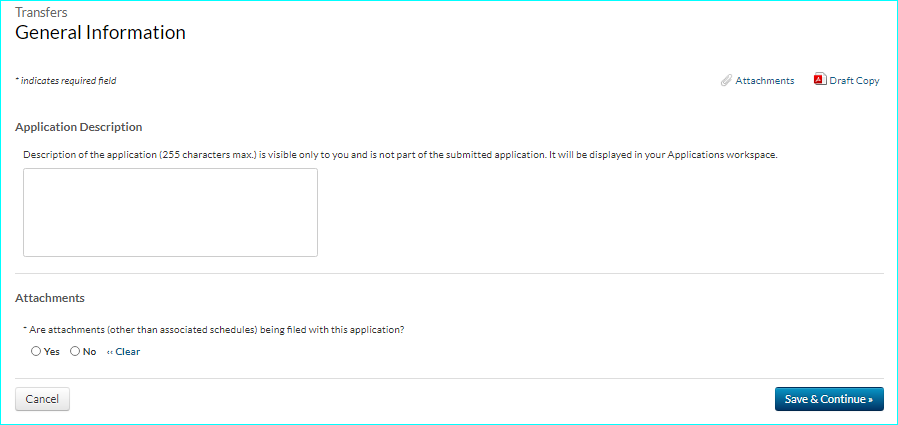 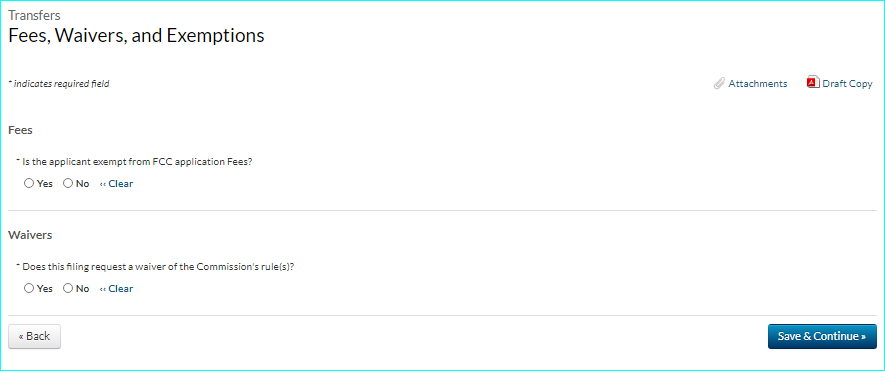 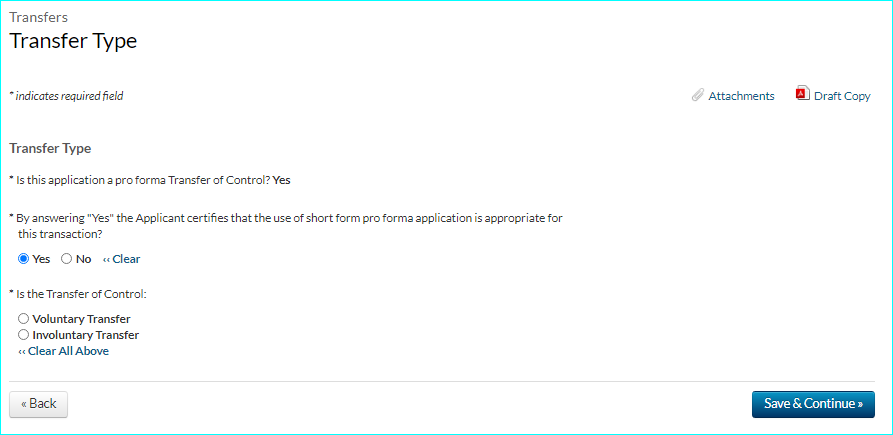 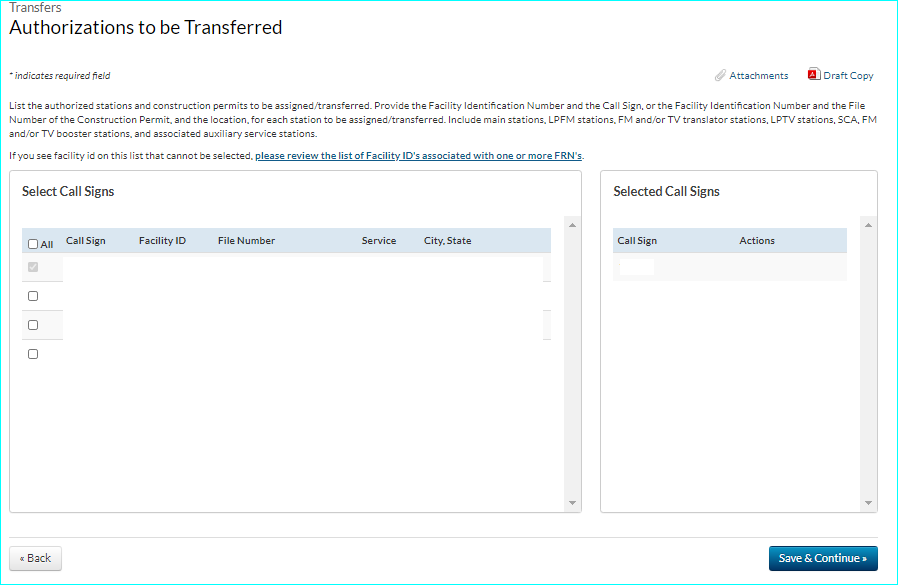 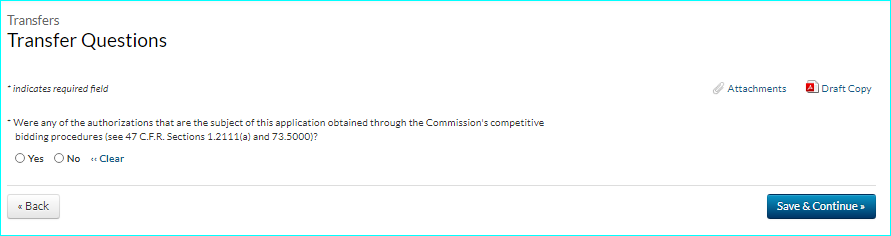 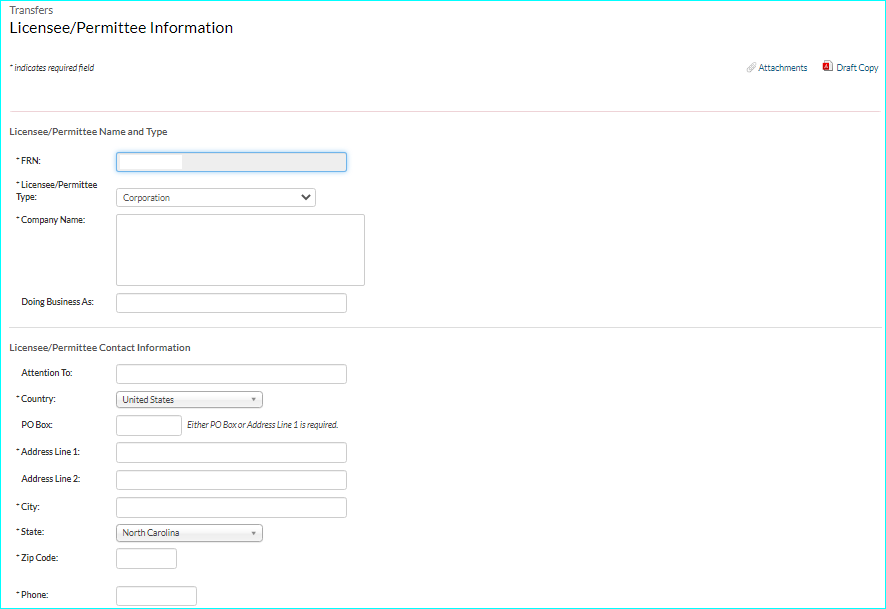 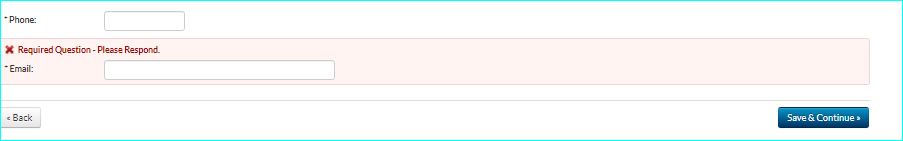 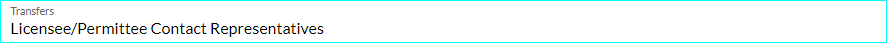 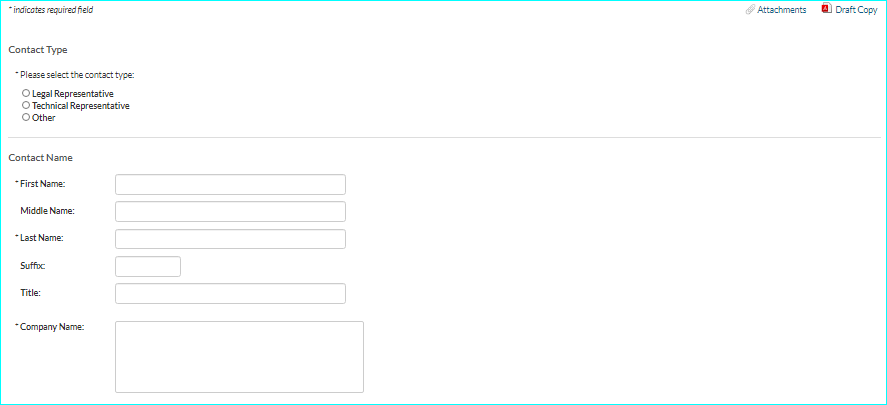 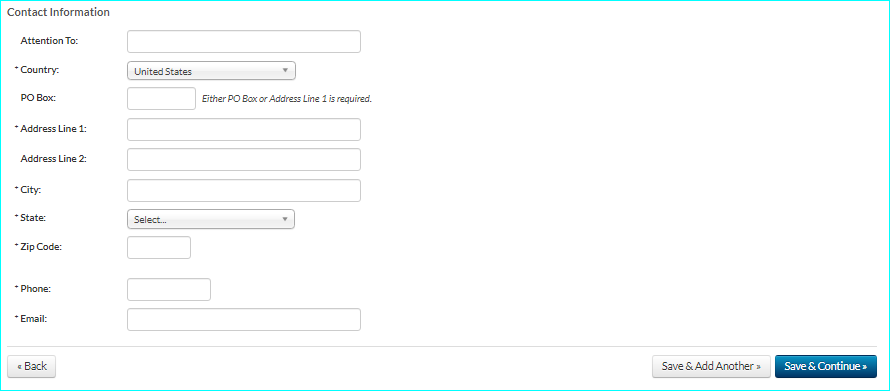 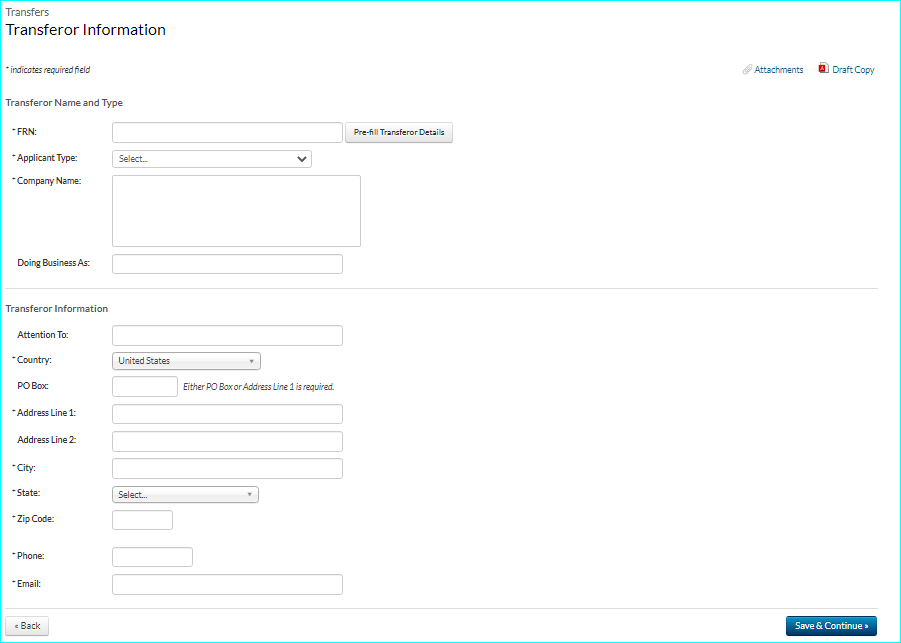 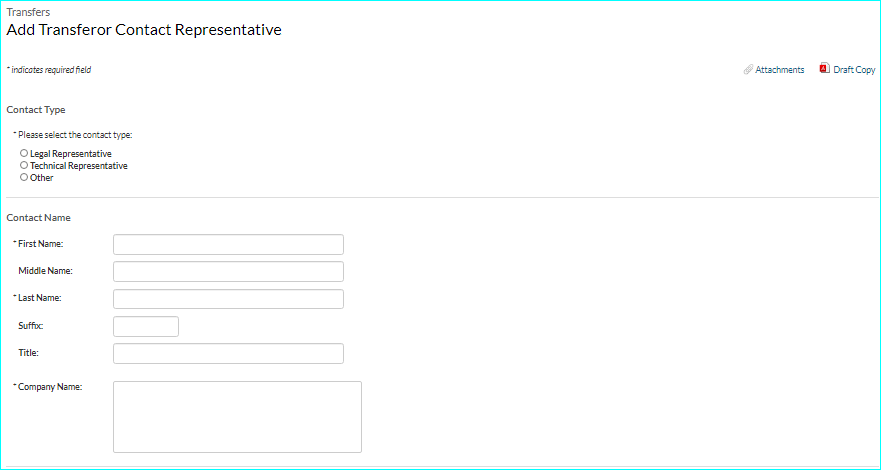 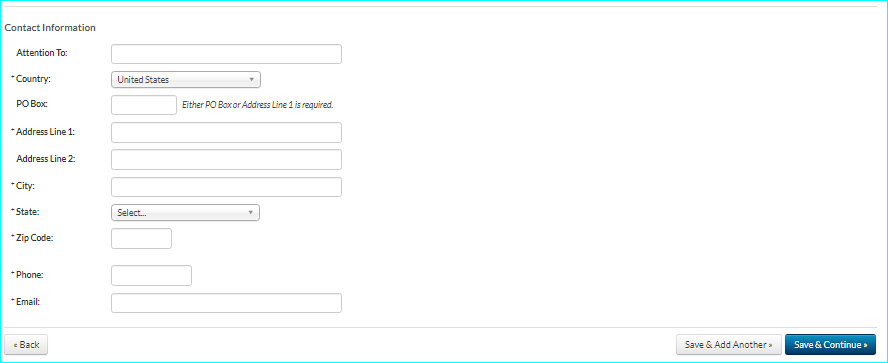 “Voluntary” Transfer of Control Authorization selection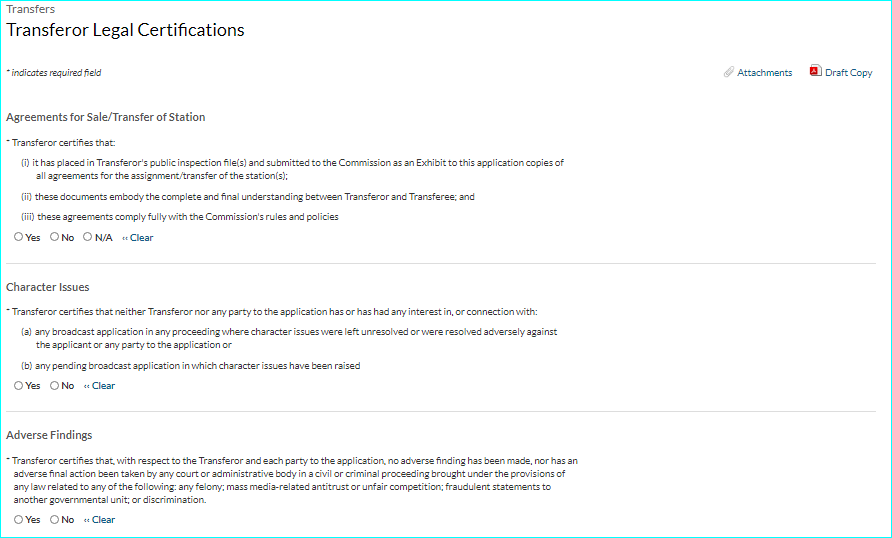 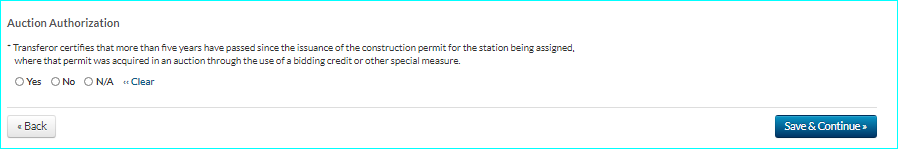 “Involuntary” Transfer of Control Authorization selection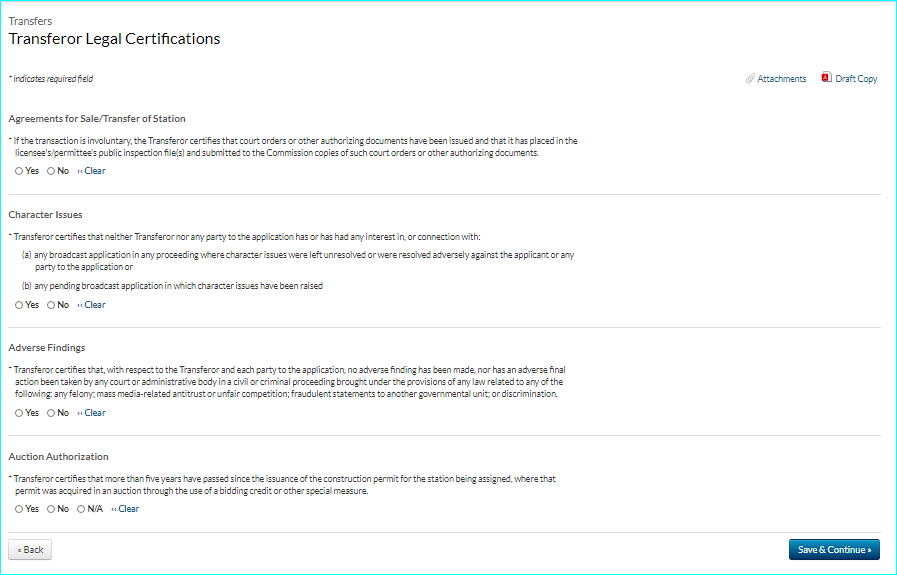 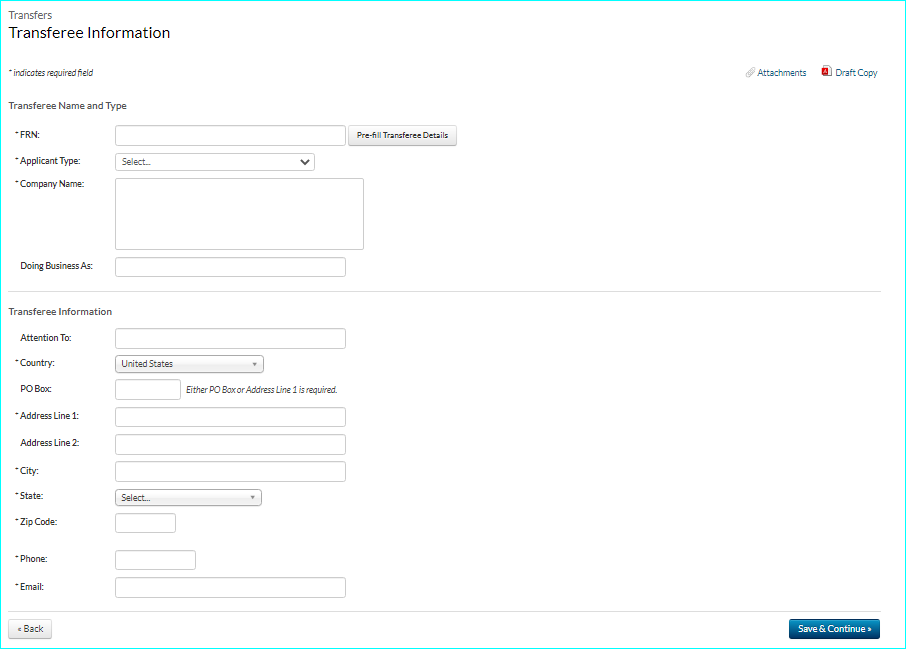 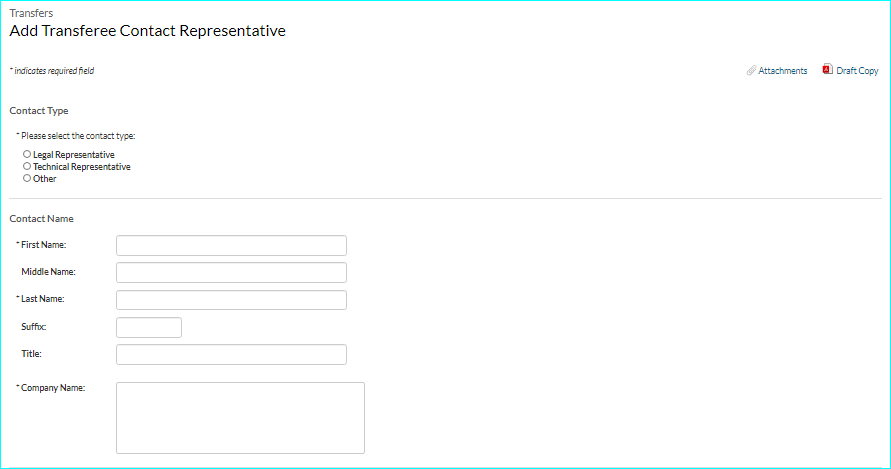 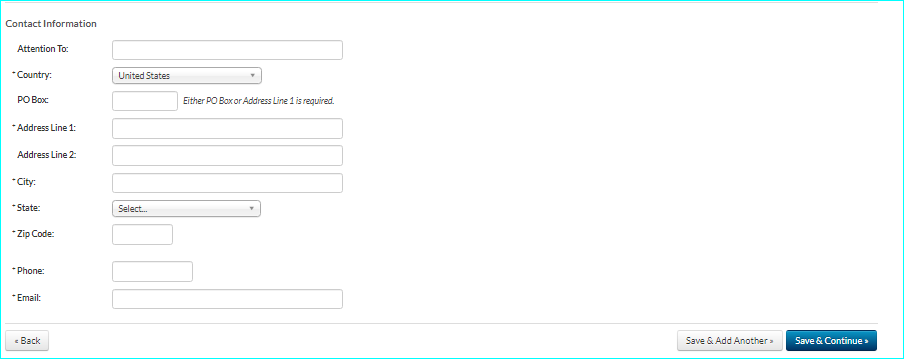 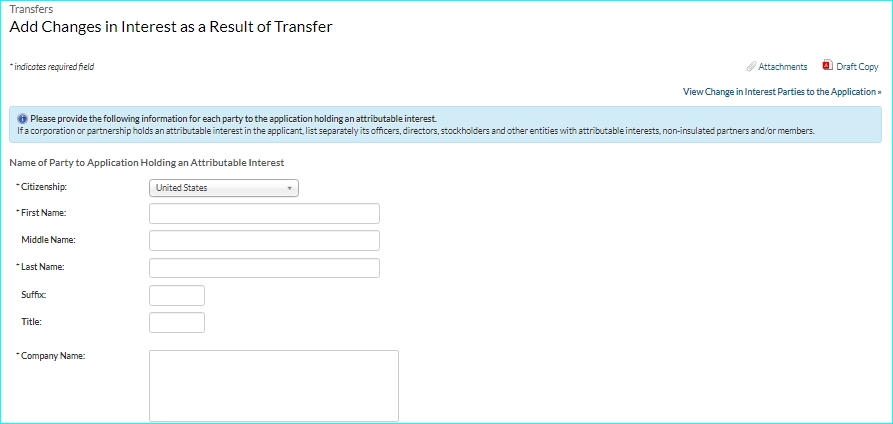 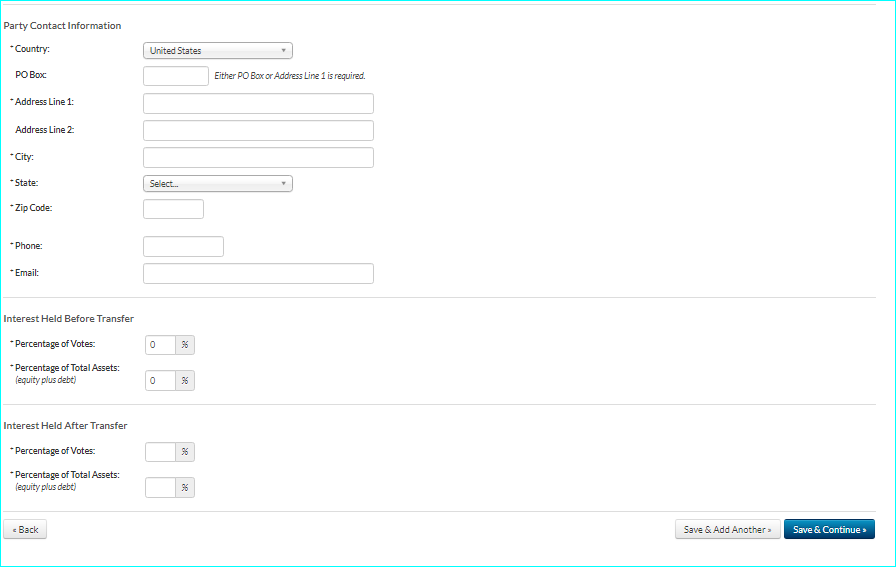 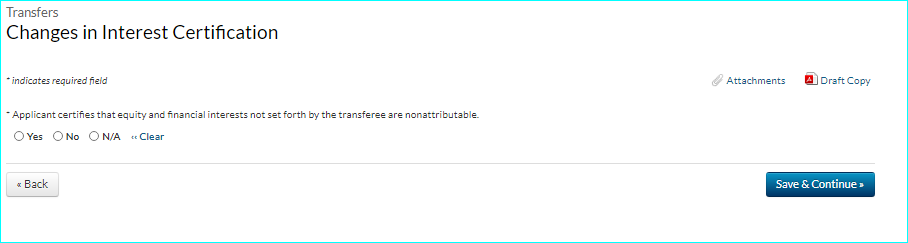 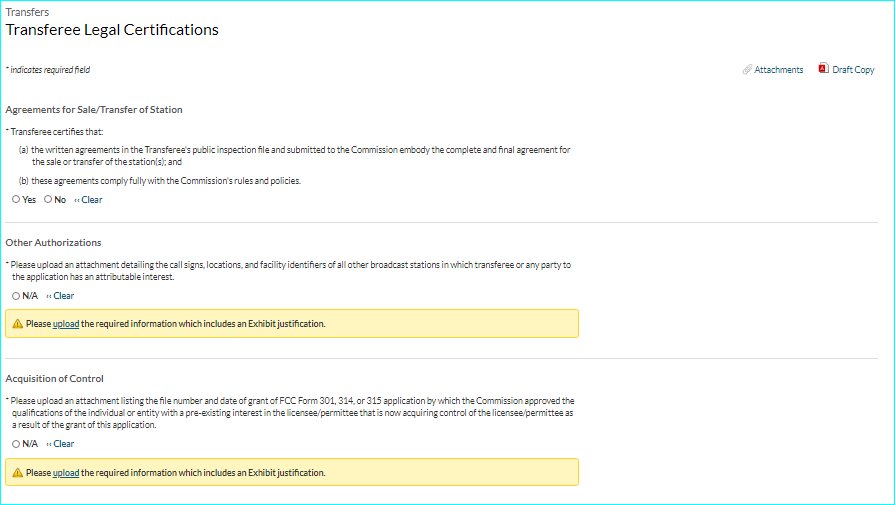 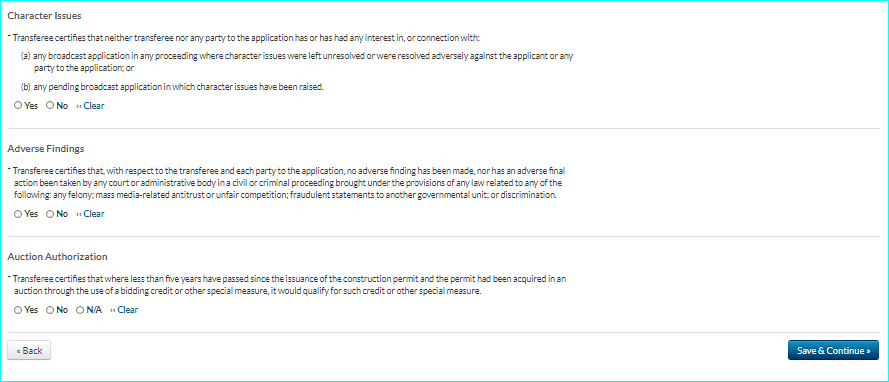 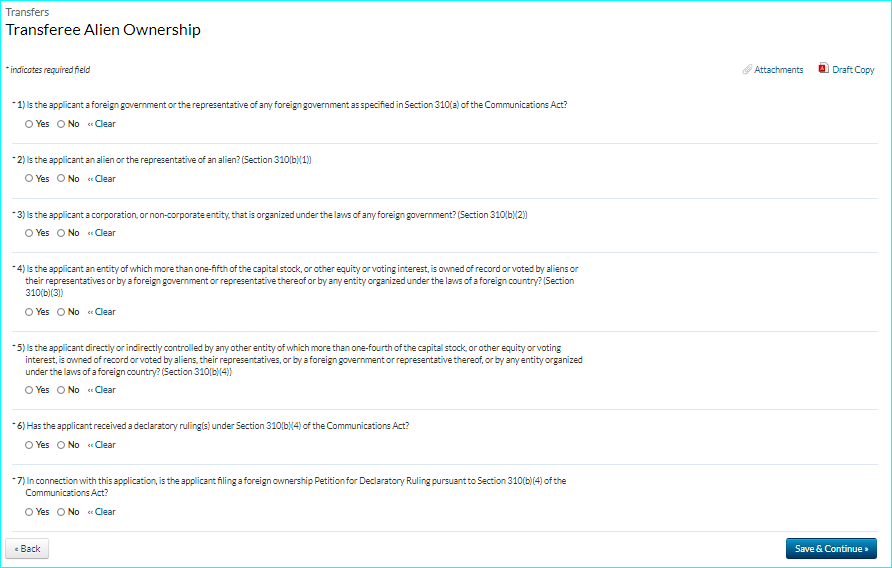 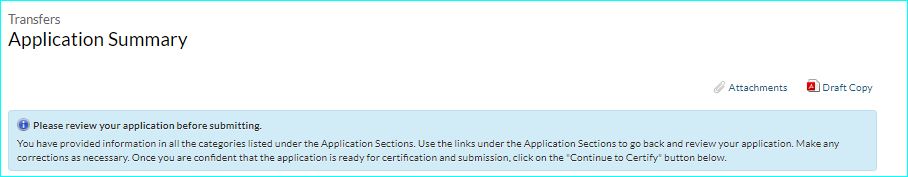 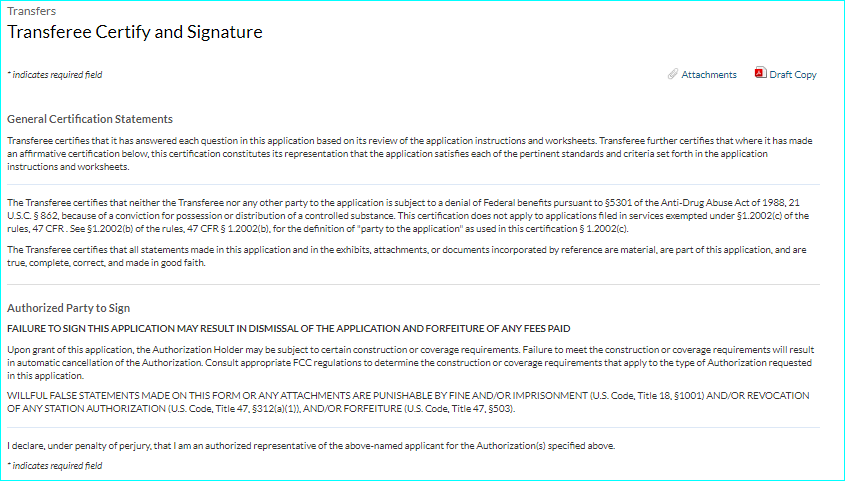 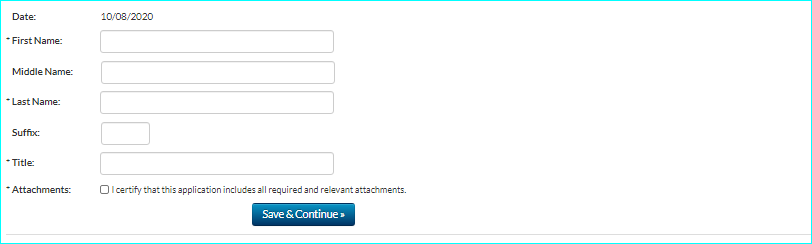 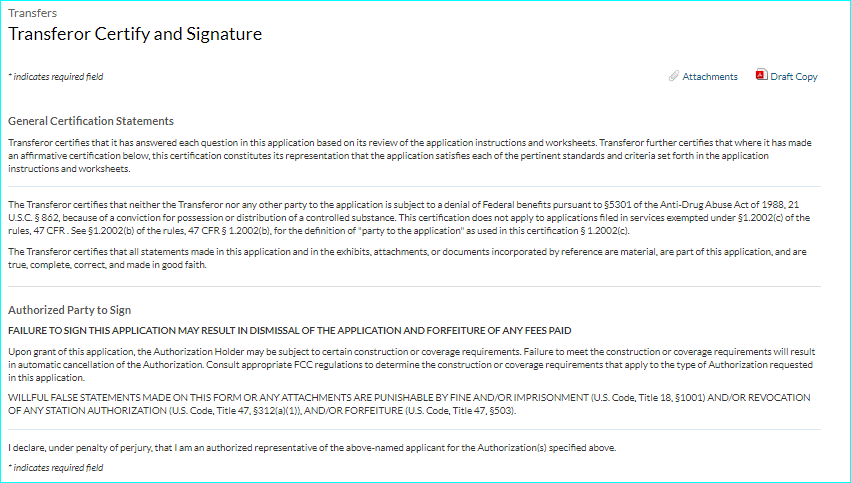 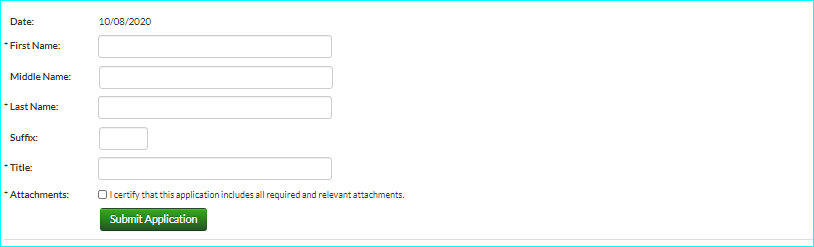 